***message from Oakridge PTA****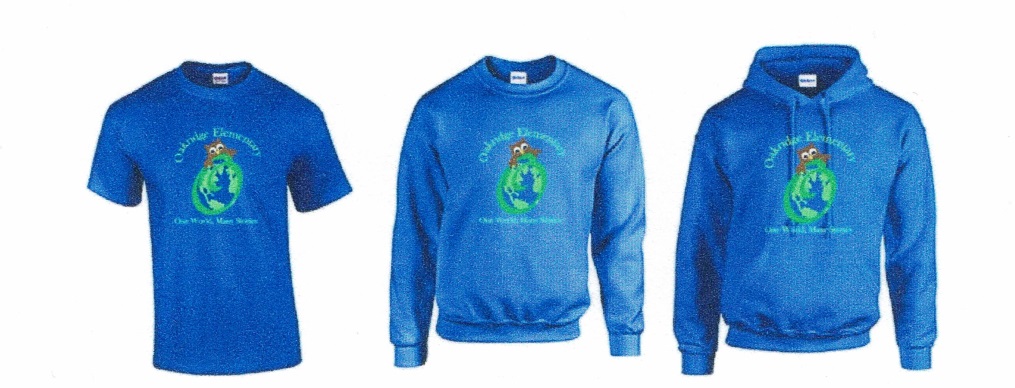 The PTA wants to offer these to the staff before we sell them out to eager students and their familiesWear your Oakie colors (Blue and Green) for Spirit Wear Day on Friday, Feb. 11 and show your Oakridge Spirit!  If you want to buy one of the above shirts for the event, (limited quantities left)Here is the price list: Short Sleeve T’s (youth or adult): $10.00Long Sleeve Sweatshirts’s (youth or adult): $15.00Long Sleeve Hoodies (only adult left): $20.00If you want one, email jmplatz@aol.com - (She is our Spirit Wear Walkyre)(Upcoming Spirit Day –Friday, Feb. 11, 2017)Spirit Day… It’s a thing… 